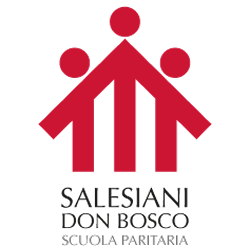 ISTITUTO SALESIANO SACRO CUORE NAPOLI – VOMEROAnno scolastico 2019/2020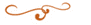 REGOLAMENTO PER L’USO DEL LABORATORIO DI SCIENZEIl presente regolamento disciplina l’accesso e l’utilizzo del laboratorio di scienze da parte dei docenti interessati. La destinazione d’uso principale è la realizzazione di semplici attività sperimentali mediante l’utilizzo di materiali e strumenti presenti, ciò in relazione al fatto che l’Istituto non dispone di un tecnico di laboratorio e quindi la gestione delle attività è affidata ai singoli docenti. Si ricorda che gli alunni devono sempre essere guidati e vigilati a cura del docente che è tenuto ad illustrare la corretta esecuzione degli esperimenti e i rischi specifici insiti nell’uso delle apparecchiature e delle sostanze chimiche. Nel caso in cui sia difficile il controllo è opportuno svolgere esperienze dimostrative dalla postazione insegnante. Ogni docente deve far rispettare le norme di comportamento da tenere in laboratorio, essendo responsabile dell’applicazione e del rispetto delle indicazioni e delle procedure di prevenzione e sicurezza.NORME PER I DOCENTIIl laboratorio è prioritariamente destinato all’attività che i docenti svolgono con le proprie classi, secondo il normale orario delle lezioni. Le prenotazioni ed il conseguente utilizzo vanno effettuati nel rispetto del presente regolamento e con le modalità di seguito riportate.Il docente che ha prenotato il laboratorio è responsabile del suo corretto uso da parte degli utenti presenti, deve seguire le istruzioni per l’utilizzo delle attrezzature e segnalarne l’eventuale malfunzionamento nonché la carenza o la mancanza di materiale di consumo. Ogni presenza nell’aula va quindi registrata con il nome dell’insegnante e della classe nell’apposito registro sito nel laboratorio stesso.Al fine di consentire un utilizzo immediato agli utenti successivi, ogni docente è tenuto a lasciare i locali in ordine; pertanto al termine di ogni esercitazione il docente dovrà ricollocare materiali e strumenti utilizzati lasciando la vetreria sporca nel lavandino dell’aula annessa al laboratorio. L’accesso all’armadio in cui sono contenuti i reattivi è strettamente riservato ai docenti interessati.Le apparecchiature e gli strumenti in dotazione al laboratorio non possono essere prelevati dallo stesso senza un valido motivo e comunque senza una specifica autorizzazione da parte di un responsabile.Ogni guasto o manomissione degli strumenti va immediatamente segnalato al responsabile. In caso di furto o danni non accidentali verrà ritenuta responsabile la classe che per ultima, in ordine di tempo, ha occupato il laboratorio ed eventualmente, all’interno di essa, lo studente o gli studenti che occupavano la postazione presso la quale è stato segnalato il fatto. In caso di danno accidentale bisogna segnalarlo nell’apposito quaderno presente in laboratorio.Gli strumenti tecnici non devono restare a lungo sotto tensione, pertanto la corrente deve essere tolta al termine di ogni lezione così come devono essere chiusi i rubinetti dell’acqua e del gas.Ogni docente è responsabile del corretto smaltimento delle sostanze utilizzate secondo le procedure dell’ASL (codici CER).Quando non utilizzato il laboratorio deve restare chiuso a chiave.NORME PER GLI STUDENTIL’accesso al laboratorio è vietato agli alunni se non accompagnati dal docente; gli stessi non possono accedere agli strumenti ed ai materiali senza autorizzazione del docente.Appena entrati, bisogna prendere l’occorrente dallo zaino e poi posizionare quest’ultimo contro il muro di sinistra in modo da lasciare libero il passaggio tra i banconi.Bisogna indossare il camice e quando necessario guanti e occhiali protettivi.Non bisogna eseguire attività non autorizzate; bisogna eseguire con attenzione la procedura sperimentale illustrata dal docente utilizzando in modo corretto la strumentazione assegnata. Bisogna avere quindi massima cura e rispetto degli strumenti, dei materiali e delle strutture.Bisogna informare immediatamente il docente di eventuali anomalie riscontrate nel funzionamento delle apparecchiature o di presenza di materiale rotto o incrinato, soprattutto vetreria.Bisogna raccogliere i capelli lunghi, togliere sciarpe, bandane, foulard e prestare attenzione nei movimenti quando si lavora con la fiamma del Bunsen o con reagenti chimici.Bisogna verificare i limiti di tolleranza di uno strumento di misura elettrico e rispettarli scrupolosamente; non si devono toccare mai tali strumenti con le mani bagnate.Non si devono toccare i reagenti chimici con le mani ,non si deve inalarne i vapori, bisogna lavorare sotto cappa quando è richiesto.Non si deve versare nel lavandino il contenuto di provette, becher ecc. senza il consenso dell’insegnante.Bisogna astenersi da scherzi che potrebbero causare danni a chi li fa o a chi li subisce, non si deve correre né giocare.Bisogna mettere in ordine il bancone a lavoro ultimato, sistemare la vetreria nel lavandino, lasciare i contenitori con sostanze inutilizzate o con sostanze da trattare sul bancone. Non si deve mangiare né bere.